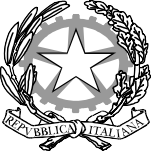 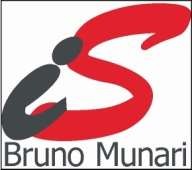 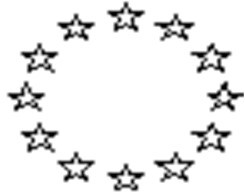 ISTITUTO SUPERIORE “BRUNO MUNARI” DI ACERRA (NA) Sede centrale con liceo artistico, indirizzi design moda, arredamento e grafica:via Armando Diaz, 43 - 80011 Acerra (NA) - tel. centralino: 0815205935, segreteria: 0813192770Sede succursale con liceo scienze umane e liceo economico sociale: via T. Campanella, 80011 Acerra (NA), tel: 081/8850905  Sede succursale con liceo musicale: via S. Pellico, 80011 Acerra (NA), tel: 081/19660921Sito web: www.liceomunari.edu.it e-mail: nais10900c@istruzione.it pec: nais10900c@pec.istruzione.itPiano Educativo Individualizzato(art. 7, D. Lgs. 13 aprile 2017, n. 66 e s.m.i.)Anno Scolastico ____________STUDENTE/ESSA______________      codice sostitutivo personale ____________ Classe _________________ 	 Plesso o sede__________________ Accertamento della condizione di disabilità in età evolutiva ai fini dell'inclusione scolastica rilasciato in data _________
Data scadenza o rivedibilità:  ______________  Non indicata[    ]  PROFILO DI FUNZIONAMENTO redatto in data _______________Nella fase transitoria: [    ]  PROFILO DI FUNZIONAMENTO NON DISPONIBILE[    ]  DIAGNOSI FUNZIONALE REDATTA IN DATA _________________[    ]  PROFILO DINAMICO FUNZIONALE IN VIGORE APPROVATO IN DATA ____________     [    ]  PROGETTO INDIVIDUALE     [    ]  redatto in data _____________ [    ]  non redatto(1) o suo delegatoComposizione del GLO - Gruppo di Lavoro Operativo per l’inclusioneArt. 15, commi 10 e 11 della L. 104/1992 (come modif. dal D.lgs. 96/2019) Eventuali modifiche o integrazioni alla composizione del GLO, successive alla prima convocazione1.  Quadro informativo2. Elementi generali desunti dal Profilo di Funzionamento o dalla Diagnosi Funzionale (se non disponibile)3. Raccordo con il Progetto Individuale (di cui all’art. 14 della Legge 328/2000)4. Osservazioni sullo studente/essa per progettare gli interventi di sostegno didattico (Punti di forza sui quali costruire gli interventi educativi e didattici)Revisione 			Data: 5. Interventi per lo/a studente/essa: obiettivi didattici, strumenti, strategie e modalitàA. Dimensione: RELAZIONE / INTERAZIONE / SOCIALIZZAZIONE → si faccia riferimento alla sfera affettivo relazionale, considerando l’area del sé, il rapporto con gli altri, la motivazione verso la relazione consapevole, anche con il gruppo dei pari, le interazioni con gli adulti di riferimento nel contesto scolastico, la motivazione all’apprendimentoB. Dimensione: COMUNICAZIONE / LINGUAGGIO → si faccia riferimento alla competenza linguistica, intesa come comprensione del linguaggio orale, produzione verbale e relativo uso comunicativo del linguaggio verbale o di linguaggi alternativi o integrativi; si consideri anche la dimensione comunicazionale, intesa come modalità di interazione, presenza e tipologia di contenuti prevalenti, utilizzo di mezzi privilegiatiC. Dimensione: AUTONOMIA/ORIENTAMENTO → si faccia riferimento all’autonomia della persona e all’autonomia sociale, alle dimensioni motorio-prassica (motricità globale, motricità fine, prassie semplici e complesse) e sensoriale (funzionalità visiva, uditiva, tattile)D. Dimensione COGNITIVA, NEUROPSICOLOGICA E DELL’APPRENDIMENTO → capacità mnesiche, intellettive e organizzazione spazio-temporale; livello di sviluppo raggiunto in ordine alle strategie utilizzate per la risoluzione di compiti propri per la fascia d’età, agli stili cognitivi, alla capacità di integrare competenze diverse per la risoluzione di compiti, alle competenze di lettura, scrittura, calcolo, decodifica di testi o messaggiRevisione 					Data: Verifica conclusiva degli esiti		 Data:6. Osservazioni sul contesto: barriere e facilitatori Osservazioni nel contesto scolastico con indicazione delle barriere e dei facilitatori a seguito dell’osservazione sistematica dello studente/essa e della classe, anche tenuto conto delle indicazioni fornite dallo/a stesso/a studente/essa.Revisione 			Data: 7. Interventi sul contesto per realizzare un ambiente di apprendimento inclusivoObiettivi didattici, strumenti, strategie e modalità per realizzare un ambiente di apprendimento nelle dimensioni della relazione, della socializzazione, della comunicazione, dell’interazione, dell’orientamento e delle autonomie, anche sulla base degli interventi di corresponsabilità educativa intrapresi dall’intera comunità scolastica per il soddisfacimento dei bisogni educativi individuati e di indicazioni dello/a stesso/a studente/essa. Si curerà, in particolare, lo sviluppo di processi decisionali supportati, ai sensi della Convenzione ONU (CRPD).Revisione 				Data: Verifica conclusiva degli esiti	Data: 8. Interventi sul percorso curricolare 8. 1 Modalità di sostegno didattico e ulteriori interventi di inclusione8. 2 Modalità di verifica8.3 Progettazione disciplinare 8.4. PERCORSI PER LE COMPETENZE TRASVERSALI E L’ORIENTAMENTO Legge 30 dicembre 2018, n. 145, art. 1, cc. 784-787(a partire dalla classe III)  Tipologia di percorso per le competenze trasversali e l’orientamentoProgettazione del percorsoRevisione 			Data: Verifica finale		 	Data: 8.5 Criteri di valutazione del comportamento ed eventuali obiettivi specifici  Revisione 					Data:   Verifica conclusiva degli esiti		 Data: 9. Organizzazione generale del progetto di inclusione e utilizzo delle risorseTabella orario settimanale
(da adattare in base all'effettivo orario della classe)Per ogni ora specificare: 
- se lo studente/essa è presente a scuola salvo assenze occasionali   	Pres. ◻  (se è sempre presente non serve specificare)
- se è presente l'insegnante di sostegno			Sost. ◻  - se è presente l'assistente all'autonomia e/o alla comunicazione		Ass.  ◻Interventi e attività extrascolastiche attiveRevisione 			Data: 10. CERTIFICAZIONE DELLE COMPETENZE     relative all’assolvimento dell’obbligo d’istruzione nella scuola secondaria superiore  Solo per le Classi seconde (D.M. n. 139/2007 e D.M. 9/2010)11. Verifica finale/Proposte per le risorse professionali e i servizi di supporto necessari Aggiornamento delle condizioni di contesto e progettazione per l’a.s. successivo [Sez. 5-6-7]Interventi necessari per garantire il diritto allo studio e la frequenzaAssistenza (1) L’indicazione delle ore è finalizzata unicamente a permettere al Dirigente Scolastico di formulare la richiesta complessiva d’Istituto delle misure di sostegno ulteriori rispetto a quelle didattiche, da proporre e condividere con l’Ente TerritorialeLa verifica finale, con la proposta del numero di ore di sostegno e delle risorse da destinare agli interventi di assistenza igienica e di base, nonché delle tipologie di assistenza/figure professionali da destinare all'assistenza, all'autonomia e/o alla comunicazione e relativo fabbisogno, per l'anno scolastico successivo, è stata approvata dal GLO in data ______________ come risulta da verbale n. ___ allegato12. PEI Provvisorio per l'a. s. successivo [da compilare a seguito del primo accertamento della condizione di disabilità in età evolutiva ai fini dell’inclusione scolastica]Interventi necessari per garantire il diritto allo studio e la frequenzaAssistenza (1) L’indicazione delle ore è finalizzata unicamente a permettere al Dirigente Scolastico di formulare la richiesta complessiva d’Istituto delle misure di sostegno ulteriori rispetto a quelle didattiche, da proporre e condividere con l’Ente TerritorialeIl PEI provvisorio con la proposta del numero di ore di sostegno e delle risorse da destinare agli interventi di assistenza igienica e di base, nonché delle tipologie di assistenza/figure professionali e relativo fabbisogno da destinare all'assistenza, all'autonomia e/o alla comunicazione, per l'anno scolastico successivo, è stato approvato dal GLO in data ______________ Come risulta da verbale n. ___ allegatoPEI Provvisorio Data _______________Verbale allegato n. _____Firma del dirigente Scolastico1………………………         .  Approvazione del PEI
e prima sottoscrizioneData _______________Verbale allegato n. 1Firma del dirigente Scolastico1………………………         .  Verifica intermediaData _______________Verbale allegato n. _____Firma del dirigente Scolastico1 ………………………         .  Verifica finale e proposte per l’A.S. successivoData _______________Verbale allegato n. _____Firma del dirigente Scolastico1………………………         .  Nome e Cognome*specificare a quale titolo ciascun componente interviene al GLO…DataNome e Cognome*specificare a quale titolo ciascun componente interviene al GLOVariazione (nuovo membro, sostituzione, decadenza…)Situazione familiare / descrizione dello Studente o della StudentessaA cura dei genitori o esercenti la responsabilità genitoriale ovvero di altri componenti del GLO:Elementi desunti dalla descrizione di sé dello Studente o della Studentessa, attraverso interviste o colloqui:Sintetica descrizione, considerando in particolare le dimensioni sulle quali va previsto l'intervento e che andranno quindi analizzate nel presente PEIDiagnosi clinica rilasciata da___________________ in data_________________Si riportano le funzioni compromesse:Sintetica descrizione, considerando in particolare le dimensioni sulle quali va previsto l'intervento e che andranno quindi analizzate nel presente PEIDiagnosi clinica rilasciata da___________________ in data_________________Si riportano le funzioni compromesse:Sintetica descrizione, considerando in particolare le dimensioni sulle quali va previsto l'intervento e che andranno quindi analizzate nel presente PEIDiagnosi clinica rilasciata da___________________ in data_________________Si riportano le funzioni compromesse:Sintetica descrizione, considerando in particolare le dimensioni sulle quali va previsto l'intervento e che andranno quindi analizzate nel presente PEIDiagnosi clinica rilasciata da___________________ in data_________________Si riportano le funzioni compromesse:Sintetica descrizione, considerando in particolare le dimensioni sulle quali va previsto l'intervento e che andranno quindi analizzate nel presente PEIDiagnosi clinica rilasciata da___________________ in data_________________Si riportano le funzioni compromesse:Sintetica descrizione, considerando in particolare le dimensioni sulle quali va previsto l'intervento e che andranno quindi analizzate nel presente PEIDiagnosi clinica rilasciata da___________________ in data_________________Si riportano le funzioni compromesse:Sintetica descrizione, considerando in particolare le dimensioni sulle quali va previsto l'intervento e che andranno quindi analizzate nel presente PEIDiagnosi clinica rilasciata da___________________ in data_________________Si riportano le funzioni compromesse:In base alle indicazioni del Profilo di Funzionamento (o della Diagnosi Funzionale e del Profilo Dinamico Funzionale se non è stato ancora redatto) sono individuate le dimensioni rispetto alle quali è necessario definire nel PEI specifici interventi. Le sezioni del PEI non coinvolte vengono omesse.In base alle indicazioni del Profilo di Funzionamento (o della Diagnosi Funzionale e del Profilo Dinamico Funzionale se non è stato ancora redatto) sono individuate le dimensioni rispetto alle quali è necessario definire nel PEI specifici interventi. Le sezioni del PEI non coinvolte vengono omesse.In base alle indicazioni del Profilo di Funzionamento (o della Diagnosi Funzionale e del Profilo Dinamico Funzionale se non è stato ancora redatto) sono individuate le dimensioni rispetto alle quali è necessario definire nel PEI specifici interventi. Le sezioni del PEI non coinvolte vengono omesse.In base alle indicazioni del Profilo di Funzionamento (o della Diagnosi Funzionale e del Profilo Dinamico Funzionale se non è stato ancora redatto) sono individuate le dimensioni rispetto alle quali è necessario definire nel PEI specifici interventi. Le sezioni del PEI non coinvolte vengono omesse.In base alle indicazioni del Profilo di Funzionamento (o della Diagnosi Funzionale e del Profilo Dinamico Funzionale se non è stato ancora redatto) sono individuate le dimensioni rispetto alle quali è necessario definire nel PEI specifici interventi. Le sezioni del PEI non coinvolte vengono omesse.In base alle indicazioni del Profilo di Funzionamento (o della Diagnosi Funzionale e del Profilo Dinamico Funzionale se non è stato ancora redatto) sono individuate le dimensioni rispetto alle quali è necessario definire nel PEI specifici interventi. Le sezioni del PEI non coinvolte vengono omesse.In base alle indicazioni del Profilo di Funzionamento (o della Diagnosi Funzionale e del Profilo Dinamico Funzionale se non è stato ancora redatto) sono individuate le dimensioni rispetto alle quali è necessario definire nel PEI specifici interventi. Le sezioni del PEI non coinvolte vengono omesse.Dimensione Socializzazione/Interazione/Relazione             Sezione 4A/5AVa definita    Va omessaDimensione Comunicazione/Linguaggio                           Sezione 4B/5AVa definita    Va omessaDimensione Autonomia/ Orientamento                             Sezione 4C/5AVa definita    Va omessaDimensione Cognitiva, Neuropsicologica e dell'Apprendimento     Sezione 4D/5A  Va definita    Va omessaa. Sintesi dei contenuti del Progetto Individuale e sue modalità di coordinamento e interazione con il presente PEI, tenendo conto delle considerazioni della famiglia (se il progetto individuale è stato già redatto):b. Indicazioni da considerare nella redazione del progetto individuale di cui all’articolo 14 Legge n. 328/00 (se il progetto individuale è stato richiesto e deve ancora essere redatto):a. Dimensione della relazione, dell’interazione e della socializzazione: b. Dimensione della comunicazione e del linguaggio: c. Dimensione dell’autonomia e dell’orientamento:d. Dimensione cognitiva, neuropsicologica e dell’apprendimento:Specificare i punti oggetto di eventuale revisioneOBIETTIVI, specificando anche gli esiti attesiINTERVENTI DIDATTICI E METODOLOGICI, STRATEGIE E STRUMENTI finalizzati al raggiungimento degli obiettiviVERIFICA (metodi, criteri e strumenti utilizzati per verificare se gli obiettivi sono stati raggiunti)OBIETTIVI, specificando anche gli esiti attesiINTERVENTI DIDATTICI E METODOLOGICI, STRATEGIE E STRUMENTI finalizzati al raggiungimento degli obiettiviVERIFICA (metodi, criteri e strumenti utilizzati per verificare se gli obiettivi sono stati raggiunti)OBIETTIVI (specificando anche gli esiti attesi)INTERVENTI DIDATTICI E METODOLOGICI, STRATEGIE E STRUMENTI (finalizzati al raggiungimento degli obiettivi)VERIFICA (metodi, criteri e strumenti utilizzati per verificare se gli obiettivi sono stati raggiunti)OBIETTIVI (specificando anche gli esiti attesi)INTERVENTI DIDATTICI E METODOLOGICI, STRATEGIE E STRUMENTI (finalizzati al raggiungimento degli obiettivi)VERIFICA (metodi, criteri e strumenti utilizzati per verificare se gli obiettivi sono stati raggiunti)Specificare i punti eventualmente oggetto di revisione relativi alle dimensioni interessatecon verifica dei risultati conseguiti e valutazione sull’efficacia di interventi, strategie e strumenti Specificare i punti oggetto di eventuale revisioneSpecificare i punti eventualmente oggetto di revisionecon verifica dei risultati conseguiti e valutazione sull’efficacia di interventi, strategie e strumenti, insieme con lo/a studente/essaTIPOLOGIA DI PROGRAMMAZIONE(Tabella 1)TIPOLOGIA DI PROGRAMMAZIONE(Tabella 1)1° PERCORSOL’allievo/a che ha seguito per tutto l’anno questo percorso, in sede di scrutinio, è valutato/a in base agli stessi criteri adottati nei confronti degli altri alunni della classe: è quindi promosso, non promosso o promosso con debito/i formativo/i.  Al termine del quinquennio l’alunno/a consegue il DIPLOMA.A – Programmazione e verifiche uguali a quella della classe.Lo studente segue, in tutte le materie, il programma previsto per la classe svolgendo le medesime prove di verifica.1° PERCORSOL’allievo/a che ha seguito per tutto l’anno questo percorso, in sede di scrutinio, è valutato/a in base agli stessi criteri adottati nei confronti degli altri alunni della classe: è quindi promosso, non promosso o promosso con debito/i formativo/i.  Al termine del quinquennio l’alunno/a consegue il DIPLOMA.B – Programmazione per obiettivi minimi. Rispetto alla progettazione didattica della classe sono applicate le seguenti personalizzazioni in relazione agli obiettivi specifici di apprendimento (conoscenze, abilità, competenze) e ai criteri di valutazione: … con verifiche identiche o equipollenti.2° PERCORSOL’allievo/a che ha seguito per tutto l’anno questo percorso, in sede di scrutinio, non avendo ovviamente raggiunto gli obiettivi didattici e formativi riconducibili ai programmi ministeriali, non può essere valutato come il resto della classe, ma è valutatoC - Programmazione ridotta e/o semplificata.Allo studente sono proposti gli stessi contenuti disciplinari previsti per la classe (o alcuni tra tali contenuti) i quali, tenendo conto delle difficoltà dello studente stesso, vengono più o meno ridotti e/o semplificati (in qualche caso si può decidere di semplificare utilizzando addirittura testi in uso nella scuola primaria). Le verifiche sono equipollenti [ ] non equipollenti [ ]2° PERCORSOL’allievo/a che ha seguito per tutto l’anno questo percorso, in sede di scrutinio, non avendo ovviamente raggiunto gli obiettivi didattici e formativi riconducibili ai programmi ministeriali, non può essere valutato come il resto della classe, ma è valutatoD – Programmazione differenziata. Allo studente sono proposti contenuti disciplinari diversi da quelli della classe, per tutte o alcune discipline.Le verifiche sono non equipollenti [ ] [indicare la o le attività alternative svolte in caso di differenziazione della didattica]Copiare la tabella sottostante e compilarla per tutte le disciplineCopiare la tabella sottostante e compilarla per tutte le disciplineCopiare la tabella sottostante e compilarla per tutte le disciplineCopiare la tabella sottostante e compilarla per tutte le disciplineCopiare la tabella sottostante e compilarla per tutte le disciplineCopiare la tabella sottostante e compilarla per tutte le disciplineCopiare la tabella sottostante e compilarla per tutte le disciplineCopiare la tabella sottostante e compilarla per tutte le disciplineCopiare la tabella sottostante e compilarla per tutte le disciplineCopiare la tabella sottostante e compilarla per tutte le disciplineDisciplina:Disciplina:Disciplina:Indicare con una X la/le tipologia/e di programmazione Indicare con una X la/le tipologia/e di programmazione 1° PERCORSO1° PERCORSO1° PERCORSOA – Programmazione e verifiche uguali a quella della classe.A – Programmazione e verifiche uguali a quella della classe.A – Programmazione e verifiche uguali a quella della classe.A – Programmazione e verifiche uguali a quella della classe.A – Programmazione e verifiche uguali a quella della classe.A – Programmazione e verifiche uguali a quella della classe.1° PERCORSO1° PERCORSO1° PERCORSOB – Programmazione per obiettivi minimi. B – Programmazione per obiettivi minimi. B – Programmazione per obiettivi minimi. B – Programmazione per obiettivi minimi. B – Programmazione per obiettivi minimi. B – Programmazione per obiettivi minimi. 2° PERCORSO2° PERCORSO2° PERCORSOC - Programmazione ridotta e/o semplificata.C - Programmazione ridotta e/o semplificata.C - Programmazione ridotta e/o semplificata.C - Programmazione ridotta e/o semplificata.C - Programmazione ridotta e/o semplificata.C - Programmazione ridotta e/o semplificata.2° PERCORSO2° PERCORSO2° PERCORSOD – Programmazione differenziata. D – Programmazione differenziata. D – Programmazione differenziata. D – Programmazione differenziata. D – Programmazione differenziata. D – Programmazione differenziata. TRAGUARDI DI SVILUPPO DELLE COMPETENZE        (nel lungo termine)TRAGUARDI DI SVILUPPO DELLE COMPETENZE        (nel lungo termine)TRAGUARDI DI SVILUPPO DELLE COMPETENZE        (nel lungo termine)CONOSCENZE CONOSCENZE CONOSCENZE ABILITÀ ABILITÀ ABILITÀ COMPETENZECOMPETENZECOMPETENZEATTIVITA’ATTIVITA’ATTIVITA’STRATEGIE E METODOLOGIE DIDATTICHE (Indicare con una X)STRATEGIE E METODOLOGIE DIDATTICHE (Indicare con una X)STRATEGIE E METODOLOGIE DIDATTICHE (Indicare con una X)STRATEGIE E METODOLOGIE DIDATTICHE (Indicare con una X)STRATEGIE E METODOLOGIE DIDATTICHE (Indicare con una X)STRATEGIE E METODOLOGIE DIDATTICHE (Indicare con una X)STRATEGIE E METODOLOGIE DIDATTICHE (Indicare con una X)STRATEGIE E METODOLOGIE DIDATTICHE (Indicare con una X)STRATEGIE E METODOLOGIE DIDATTICHE (Indicare con una X)STRATEGIE E METODOLOGIE DIDATTICHE (Indicare con una X)Lezione frontale individualizzataLezione frontale individualizzataLavoro a coppie / di gruppoTutoringTutoringTutoringApprendimento cooperativoApprendimento cooperativoApprendimento imitativo Modellaggio Modellaggio Modellaggio Concatenamento Concatenamento Aiuto e riduzione dell’aiutoLearning by doingLearning by doingLearning by doingTecniche di rinforzoTecniche di rinforzoRiduzione del rinforzoAdattamento del testoAdattamento del testoAdattamento del testoSemplificazione del testoSemplificazione del testoRiduzione del testoTecniche di meta cognizioneTecniche di meta cognizioneTecniche di meta cognizioneProblem solvingProblem solvingSostegno all’autostimaAltroAltroAltroMODALITA’ DI VERIFICA DELLE ATTIVITA’ (Indicare con una X)MODALITA’ DI VERIFICA DELLE ATTIVITA’ (Indicare con una X)MODALITA’ DI VERIFICA DELLE ATTIVITA’ (Indicare con una X)MODALITA’ DI VERIFICA DELLE ATTIVITA’ (Indicare con una X)MODALITA’ DI VERIFICA DELLE ATTIVITA’ (Indicare con una X)MODALITA’ DI VERIFICA DELLE ATTIVITA’ (Indicare con una X)MODALITA’ DI VERIFICA DELLE ATTIVITA’ (Indicare con una X)MODALITA’ DI VERIFICA DELLE ATTIVITA’ (Indicare con una X)MODALITA’ DI VERIFICA DELLE ATTIVITA’ (Indicare con una X)MODALITA’ DI VERIFICA DELLE ATTIVITA’ (Indicare con una X)Asincrone rispetto la classeAsincrone rispetto la classeAsincrone rispetto la classeSincrone rispetto la classe Verifiche strutturate  Verifiche strutturate  Verifiche strutturate Verifiche semi strutturateVerifiche semi strutturateVerifiche semi strutturateVerifiche non strutturateOsservazioni descrittiveOsservazioni descrittiveOsservazioni descrittiveOsservazioni sistematicheOsservazioni sistematicheOsservazioni sistematicheProva graduataDiario di bordoDiario di bordoDiario di bordoPortfolioPortfolioPortfolioProve di realtàCompito autenticoCompito autenticoCompito autenticoAltro (specificare):Altro (specificare):Altro (specificare):Altro (specificare):Altro (specificare):Altro (specificare):Altro (specificare):Altro (specificare):Altro (specificare):TEMPI DI VERIFICA DELLE ATTIVITA’ (Indicare con una X)TEMPI DI VERIFICA DELLE ATTIVITA’ (Indicare con una X)TEMPI DI VERIFICA DELLE ATTIVITA’ (Indicare con una X)TEMPI DI VERIFICA DELLE ATTIVITA’ (Indicare con una X)TEMPI DI VERIFICA DELLE ATTIVITA’ (Indicare con una X)TEMPI DI VERIFICA DELLE ATTIVITA’ (Indicare con una X)TEMPI DI VERIFICA DELLE ATTIVITA’ (Indicare con una X)TEMPI DI VERIFICA DELLE ATTIVITA’ (Indicare con una X)TEMPI DI VERIFICA DELLE ATTIVITA’ (Indicare con una X)TEMPI DI VERIFICA DELLE ATTIVITA’ (Indicare con una X)BimestreBimestreBimestreTrimestreQuadrimestreQuadrimestreQuadrimestrePentamestrePentamestrePentamestreIdenticheEquipollenti Equipollenti Equipollenti Non equipollentiNon equipollentiNon equipollentiAltro (specificare):Altro (specificare):Altro (specificare):Altro (specificare):Altro (specificare):VALUTAZIONE (Indicare con una X)VALUTAZIONE (Indicare con una X)VALUTAZIONE (Indicare con una X)VALUTAZIONE (Indicare con una X)VALUTAZIONE (Indicare con una X)VALUTAZIONE (Indicare con una X)VALUTAZIONE (Indicare con una X)VALUTAZIONE (Indicare con una X)VALUTAZIONE (Indicare con una X)VALUTAZIONE (Indicare con una X)DiagnosticaDiagnosticaDiagnosticaFormativaSommativaSommativaSommativaOrientativaOrientativaOrientativaAutenticaGriglie di valutazione tradizionaliGriglie di valutazione tradizionaliGriglie di valutazione tradizionaliRubriche di Valutazione tra pariRubriche di Valutazione tra pariRubriche di Valutazione tra pariRubriche di CovalutazioneRubriche di AutovalutazioneRubriche di AutovalutazioneRubriche di AutovalutazioneAggettivaleAggettivaleAggettivaleNumericaAltroAltroAltroA. PERCORSO AZIENDALE:ESTREMI DELLA CONVENZIONE stipulata:NOME E TIPOLOGIA AZIENDA: TUTOR AZIENDALE (ESTERNO):TUTOR SCOLASTICO (INTERNO):
se diverso dal docente di sostegnoDURATA E ORGANIZZAZIONE TEMPORALE DEL PERCORSO:A. PERCORSO AZIENDALE:Modalità di raggiungimento della struttura ospitante o di rientro a scuola, mezzi di trasporto e figure coinvolte:B. PERCORSO SCOLASTICO:FIGURE COINVOLTE e loro compiti:DURATA E ORGANIZZAZIONE TEMPORALE PERCORSO:C. ALTRA TIPOLOGIA DI PERCORSO*: * attività condivise con l’Ente locale ai fini del Progetto individuale di cui al D. Lgs. 66/2017, art. 6.* attività condivise con l’Ente locale ai fini del Progetto individuale di cui al D. Lgs. 66/2017, art. 6.OBIETTIVI DI COMPETENZA DEL PROGETTO FORMATIVO TIPOLOGIA DEL CONTESTO CON L’INDICAZIONE DELLE BARRIERE E DEI FACILITATORI 
(nello specifico contesto ove si realizza il percorso)TIPOLOGIE DI ATTIVITÀ (es: incontro con esperti, visite aziendali, impresa formativa simulata, project work in e con l’impresa, tirocini, progetti di imprenditorialità ecc.)  e MODALITÀ/FASI di svolgimento delle attività previsteMONITORAGGIO E VALUTAZIONECOINVOLGIMENTO DELLA RETE DI COLLABORAZIONE DEI SERVIZI TERRITORIALI per la prosecuzione del percorso di studi o per l’inserimento nel mondo del lavoroOsservazioni dello Studente o della StudentessaSpecificare i punti oggetto di eventuale revisioneVERIFICA FINALE, con particolare riferimento:
1. al livello di riduzione dei vincoli di contesto e alla loro eventuale permanenza;
2. alla replicabilità dell’attività e alle misure di miglioramento da assumere, sulla base del riscontro dei tutorComportamento: A - Il comportamento è valutato in base agli stessi criteri adottati per la classeComportamento: B - Il comportamento è valutato in base ai seguenti criteri personalizzati e al raggiungimento dei seguenti obiettivi:AUTONOMIA PERSONALEAUTONOMIA SOCIALEINTERAZIONE E RELAZIONI INTERPERSONALIAUTONOMIA DIDATTICAAUTONOMIA PERSONALEAUTONOMIA SOCIALEINTERAZIONE E RELAZIONI INTERPERSONALIAUTONOMIA DIDATTICAAUTONOMIA PERSONALEAUTONOMIA SOCIALEINTERAZIONE E RELAZIONI INTERPERSONALIAUTONOMIA DIDATTICASpecificare i punti eventualmente oggetto di revisione (progettazione disciplinare e/o comportamento)Con verifica dei risultati didattici conseguiti e valutazione sull'efficacia di interventi, strategie e strumenti riferiti anche all'ambiente di apprendimento.
NB: la valutazione finale degli apprendimenti è di competenza del Consiglio di classeLo Studente/la Studentessa segue un percorso didattico di tipo (in base alle Tabella 1 indicare quale tipo di PERCORSO (1/2) e di PROGRAMMAZIONE (A, B, C, D) nelle singole discipline.[Si veda, al riguardo, la declaratoria contenuta nelle Linee guida]LunedìMartedìMercoledìGiovedìVenerdìPrima oraSeconda oraTerza oraQuarta oraQuinta oraSesta oraSettima oraLo/a studente/essa frequenta con orario ridotto?[    ] Sì: è presente a scuola per ___ ore settimanali rispetto alle ___ ore della classe su richiesta [    ]  della famiglia [    ] degli specialisti sanitari, in accordo con la scuola per le seguenti motivazioni:[    ]  No, frequenta regolarmente tutte le ore previste per la classeLo/a studente/essa è sempre in classe con i compagni?[    ]  Sì[    ]  No, in base all'orario svolge n. ____ ore in laboratorio o in altri spazi per le seguenti attività:Insegnante per le attività di sostegnoNumero di ore settimanali: Risorse destinate agli interventi di assistenza igienica e di baseDescrizione del servizio svolto dai collaboratori scolastici:Risorse professionali destinate all’assistenza per l’autonomia e/o per la comunicazioneTipologia di assistenza / figura professionale:Numero di ore settimanali condivise con l’Ente competente:  Altre risorse professionali presenti nella scuola/classe[  ] docenti del consiglio di classe o  della scuola in possesso del titolo di specializzazione per le attività di sostegno[  ] docenti dell’organico dell’autonomia coinvolti/e in progetti di inclusione o in specifiche attività rivolte allo studente/essa e/o alla classe[  ] altro Uscite didattiche, visite guidate e viaggi di istruzioneInterventi previsti per consentire allo/a studente/essa di partecipare alle uscite didattiche, visite guidate e viaggi di istruzione organizzati per la classe:Strategie per la prevenzione e l’eventuale gestione di comportamenti problematiciAttività o progetti per l’inclusione rivolti alla classeTrasporto ScolasticoIndicare le modalità di svolgimento del servizio:Tipologia (es. riabilitazione, attività extrascolastiche, attività ludico/ricreative, trasporto scolastico etc.)n° orestrutturaObiettivi perseguiti ed eventuali raccordi con il PEI NOTE (altre informazioni utili)Attività extrascolastiche di tipo informale supportoObiettivi perseguiti ed eventuali raccordi con il PEI NOTE (altre informazioni utili) Specificare i punti oggetto di eventuale revisione relativi alle risorse professionali dedicateCOMPETENZE DI BASE E RELATIVI LIVELLI RAGGIUNTINOTE ESPLICATIVE che rapportino il significato degli enunciati relativi alle Competenze di base e ai livelli raggiunti da ciascuno/a studente/essa, agli obiettivi specifici del Piano Educativo Individualizzato, anche in funzione orientativa per il proseguimento degli studi di ordine superiore ovvero per l'inserimento nel mondo del lavoro.Verifica finale del PEI.Valutazione globale dei risultati raggiunti (con riferimento agli elementi di verifica delle varie Sezioni del PEI), tenuto conto del principio di autodeterminazione dello/a studente/essaAssistenza di base (per azioni di mera assistenza materiale, non riconducibili ad interventi educativi)  igienica            [    ]spostamenti      [    ]mensa              [    ]altro                 [    ] (specificare………………………….)Dati relativi all’assistenza di base (nominativi collaboratori scolastici,  organizzazione oraria ritenuta necessaria)Assistenza specialistica all’autonomia e/o alla comunicazione (per azioni riconducibili ad interventi educativi):Comunicazione:assistenza a studenti/esse privi della vista      [    ]  assistenza a studenti/esse privi dell’udito       [    ]  assistenza a studenti/esse con disabilità intellettive e disturbi del neuro sviluppo                             [    ]
Educazione e sviluppo dell'autonomia, nella:cura di sé  [    ]mensa       [    ] altro         [    ]  (specificare …………………………………………)Dati relativi agli interventi educativi all’autonomia e alla comunicazione (nominativi educatori, organizzazione oraria ritenuta necessaria)Assistenza specialistica all’autonomia e/o alla comunicazione (per azioni riconducibili ad interventi educativi):Comunicazione:assistenza a studenti/esse privi della vista      [    ]  assistenza a studenti/esse privi dell’udito       [    ]  assistenza a studenti/esse con disabilità intellettive e disturbi del neuro sviluppo                             [    ]
Educazione e sviluppo dell'autonomia, nella:cura di sé  [    ]mensa       [    ] altro         [    ]  (specificare …………………………………………)Dati relativi agli interventi educativi all’autonomia e alla comunicazione (nominativi educatori, organizzazione oraria ritenuta necessaria)Per le esigenze di tipo sanitario si rimanda alla relativa documentazione presente nel Fascicolo del/dello studente/essa.Per le esigenze di tipo sanitario si rimanda alla relativa documentazione presente nel Fascicolo del/dello studente/essa.Per le esigenze di tipo sanitario si rimanda alla relativa documentazione presente nel Fascicolo del/dello studente/essa.Arredi speciali, Ausili didattici, informatici, ecc.Arredi speciali, Ausili didattici, informatici, ecc.Specificare la tipologia e le modalità di utilizzoProposta del numero di ore di sostegno per l'anno successivo*Proposta del numero di ore di sostegno per l'anno successivo*Partendo dall'organizzazione delle attività di sostegno didattico e dalle osservazioni sistematiche svolte, tenuto conto [    ]  del Profilo di Funzionamento e [    ]  del suo eventuale aggiornamento, oltre che dei risultati raggiunti, nonché di eventuali difficoltà emerse durante l'anno:si propone, nell’ambito di quanto previsto dal Decreto Interministeriale 29.12.2020, n. 182 il fabbisogno di ore di sostegno.Ore di sostegno richieste per l'a. s. successivo ___________con la seguente motivazione:Proposta delle risorse da destinare agli interventi di assistenza igienica e di basee delle risorse professionali da destinareall'assistenza, all'autonomia e alla comunicazione, per l'anno successivo**(Art. 7, lettera d) D.lgs 	66/2017)Proposta delle risorse da destinare agli interventi di assistenza igienica e di basee delle risorse professionali da destinareall'assistenza, all'autonomia e alla comunicazione, per l'anno successivo**(Art. 7, lettera d) D.lgs 	66/2017)Partendo dalle osservazioni descritte nelle Sezioni 4 e 6 e dagli interventi descritti nelle Sezioni n. 5 e 7, tenuto conto del Profilo di Funzionamento e dei risultati raggiunti, nonché di eventuali difficoltà emerse durante l'anno:- si indica il fabbisogno di risorse da destinare agli interventi di assistenza igienica e di base, nel modo seguente:- si indica, come segue, il fabbisogno di risorse professionali da destinare all'assistenza, all'autonomia e alla comunicazione - nell’ambito di quanto previsto dal Decreto Interministeriale 182/2020 e dall’Accordo di cui all’art. 3, comma 5bis del D.lgs. 66/2017 e s.m.i. - per l'a. s. successivo: (tipologia di assistenza / figura professionale) per N. ore_________________ (1). Eventuali esigenze correlate al trasporto dello/a studente/essa da e verso la scuolaEventuali esigenze correlate al trasporto dello/a studente/essa da e verso la scuolaIndicazioni per il PEI dell'anno successivoIndicazioni per il PEI dell'anno successivoSuggerimenti, proposte, strategie che hanno particolarmente funzionato e che potrebbero essere riproposte; criticità emerse da correggere, ecc.:Nome e Cognome*specificare a quale titolo ciascun componente interviene al GLOFIRMA….Proposta del numero di ore di sostegno alla classe per l'anno successivo** (Art. 7, lettera d) D.lgs 	66/2017)Partendo dal Profilo di Funzionamento, si individuano le principali dimensioni interessate [Sezione 4] e le condizioni di contesto [Sezione 6], con la previsione degli interventi educativo-didattici da attuare ed il relativo fabbisogno di risorse professionali per il sostegno e l’assistenza:Partendo dal Profilo di Funzionamento, si individuano le principali dimensioni interessate [Sezione 4] e le condizioni di contesto [Sezione 6], con la previsione degli interventi educativo-didattici da attuare ed il relativo fabbisogno di risorse professionali per il sostegno e l’assistenza:Partendo dal Profilo di Funzionamento, si individuano le principali dimensioni interessate [Sezione 4] e le condizioni di contesto [Sezione 6], con la previsione degli interventi educativo-didattici da attuare ed il relativo fabbisogno di risorse professionali per il sostegno e l’assistenza:Partendo dal Profilo di Funzionamento, si individuano le principali dimensioni interessate [Sezione 4] e le condizioni di contesto [Sezione 6], con la previsione degli interventi educativo-didattici da attuare ed il relativo fabbisogno di risorse professionali per il sostegno e l’assistenza:Partendo dal Profilo di Funzionamento, si individuano le principali dimensioni interessate [Sezione 4] e le condizioni di contesto [Sezione 6], con la previsione degli interventi educativo-didattici da attuare ed il relativo fabbisogno di risorse professionali per il sostegno e l’assistenza:Partendo dal Profilo di Funzionamento, si individuano le principali dimensioni interessate [Sezione 4] e le condizioni di contesto [Sezione 6], con la previsione degli interventi educativo-didattici da attuare ed il relativo fabbisogno di risorse professionali per il sostegno e l’assistenza:Proposta del numero di ore di sostegno alla classe per l'anno successivo** (Art. 7, lettera d) D.lgs 	66/2017)Entità delle difficoltà nello svolgimento delle attività comprese in ciascun dominio/dimensione tenendo conto dei fattori ambientali implicatiAssente[    ]Lieve[    ]Media[    ]Elevata[    ]Molto elevata[    ]Proposta del numero di ore di sostegno alla classe per l'anno successivo** (Art. 7, lettera d) D.lgs 	66/2017)Ore di sostegno richieste per l'a. s. successivo ___________con la seguente motivazione:Ore di sostegno richieste per l'a. s. successivo ___________con la seguente motivazione:Ore di sostegno richieste per l'a. s. successivo ___________con la seguente motivazione:Ore di sostegno richieste per l'a. s. successivo ___________con la seguente motivazione:Ore di sostegno richieste per l'a. s. successivo ___________con la seguente motivazione:Ore di sostegno richieste per l'a. s. successivo ___________con la seguente motivazione:Assistenza di base (per azioni di mera assistenza materiale, non riconducibili ad interventi educativi)  igienica             [    ]spostamenti       [    ]mensa               [    ]altro                  [    ]  (specificare……………………………….)Dati relativi all’assistenza di base (collaboratori scolastici, organizzazione oraria ritenuta necessaria)Assistenza specialistica all’autonomia e/o alla comunicazione (per azioni riconducibili ad interventi educativi):Comunicazione:assistenza a studenti/esse privi della vista    [    ]  assistenza a studenti/esse privi dell’udito      [    ]  assistenza a studenti/esse con disabilità intellettive e disturbi del neuro sviluppo                                            [    ]
Educazione e sviluppo dell'autonomia, nella:cura di sé   [    ]mensa       [    ]altro          [    ]     (specificare ……………………………………….)Dati relativi agli interventi educativi all’autonomia e alla comunicazione (educatori, organizzazione oraria ritenuta necessaria):Assistenza specialistica all’autonomia e/o alla comunicazione (per azioni riconducibili ad interventi educativi):Comunicazione:assistenza a studenti/esse privi della vista    [    ]  assistenza a studenti/esse privi dell’udito      [    ]  assistenza a studenti/esse con disabilità intellettive e disturbi del neuro sviluppo                                            [    ]
Educazione e sviluppo dell'autonomia, nella:cura di sé   [    ]mensa       [    ]altro          [    ]     (specificare ……………………………………….)Dati relativi agli interventi educativi all’autonomia e alla comunicazione (educatori, organizzazione oraria ritenuta necessaria):Per le esigenze di tipo sanitario si rimanda alla relativa documentazione presente nel Fascicolo del/dello studente/essa.Per le esigenze di tipo sanitario si rimanda alla relativa documentazione presente nel Fascicolo del/dello studente/essa.Per le esigenze di tipo sanitario si rimanda alla relativa documentazione presente nel Fascicolo del/dello studente/essa.Arredi speciali, Ausili didattici, informatici, ecc.:Arredi speciali, Ausili didattici, informatici, ecc.:Specificare la tipologia e le modalità di utilizzo:Proposta delle risorse da destinare agli interventi di assistenza igienica e di basee delle risorse professionali da destinareall'assistenza, all'autonomia e alla comunicazione, per l'anno successivo**(Art. 7, lettera d) D.lgs 	66/2017)Proposta delle risorse da destinare agli interventi di assistenza igienica e di basee delle risorse professionali da destinareall'assistenza, all'autonomia e alla comunicazione, per l'anno successivo**(Art. 7, lettera d) D.lgs 	66/2017)Tenuto conto del Profilo di Funzionamento si individuano le principali dimensioni interessate [Sezione 4] e le condizioni di contesto [Sezione 6], con la previsione del fabbisogno di risorse da destinare agli interventi di assistenza igienica e di base e delle risorse professionali da destinare all'assistenza, all'autonomia e alla comunicazione, per l'anno successivo:a) Fabbisogno di risorse da destinare agli interventi di assistenza igienica e di base, nel modo seguente:b) Fabbisogno di risorse professionali da destinare all'assistenza, all'autonomia e alla comunicazione - nell’ambito di quanto previsto dal Decreto Interministeriale 182/2020 e dall’Accordo di cui all’art. 3, comma 5bis del D.lgs. 66/2017 e s.m.i. - per l'a. s. successivo: tipologia di assistenza / figura professionale per N. ore_________________ (1).Eventuali esigenze correlate al trasporto dello/a studente/essa da e verso la scuolaEventuali esigenze correlate al trasporto dello/a studente/essa da e verso la scuolaNome e Cognome*specificare a quale titolo ciascun componente interviene al GLOFIRMA…..